Publicado en Madrid el 09/09/2021 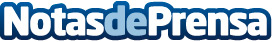 Nuevo libro para mejorar el potencial creativoLa neuróloga Mónica Kurtis, directora de la Unidad de Trastornos del Movimiento del Hospital Ruber Internacional de Madrid, publica su primera obra donde descubre los avances de la neurociencia sobre la creatividadDatos de contacto:Gabinete de Prensa Hospital Ruber Internacional609 724 930Nota de prensa publicada en: https://www.notasdeprensa.es/nuevo-libro-para-mejorar-el-potencial-creativo Categorias: Nacional Medicina Literatura Madrid Investigación Científica http://www.notasdeprensa.es